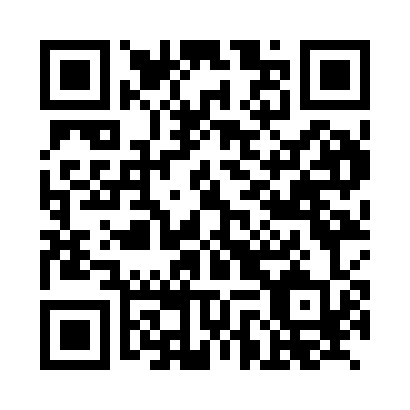 Prayer times for Barnreuth, GermanyWed 1 May 2024 - Fri 31 May 2024High Latitude Method: Angle Based RulePrayer Calculation Method: Muslim World LeagueAsar Calculation Method: ShafiPrayer times provided by https://www.salahtimes.comDateDayFajrSunriseDhuhrAsrMaghribIsha1Wed3:295:491:105:128:3310:432Thu3:265:471:105:128:3410:463Fri3:225:451:105:138:3610:484Sat3:195:441:105:148:3710:515Sun3:165:421:105:148:3910:546Mon3:135:401:105:158:4010:577Tue3:105:391:105:158:4211:008Wed3:065:371:105:168:4311:039Thu3:035:351:105:178:4511:0510Fri3:005:341:105:178:4611:0811Sat2:565:321:105:188:4811:1112Sun2:545:311:105:188:4911:1413Mon2:545:291:105:198:5111:1714Tue2:535:281:105:198:5211:1815Wed2:535:271:105:208:5311:1916Thu2:525:251:105:208:5511:1917Fri2:525:241:105:218:5611:2018Sat2:515:231:105:228:5711:2119Sun2:515:211:105:228:5911:2120Mon2:505:201:105:239:0011:2221Tue2:505:191:105:239:0111:2222Wed2:495:181:105:249:0311:2323Thu2:495:171:105:249:0411:2424Fri2:495:161:105:259:0511:2425Sat2:485:151:105:259:0611:2526Sun2:485:141:105:269:0811:2527Mon2:485:131:105:269:0911:2628Tue2:475:121:115:269:1011:2629Wed2:475:111:115:279:1111:2730Thu2:475:101:115:279:1211:2831Fri2:465:091:115:289:1311:28